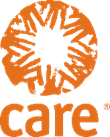 Termes de référencesDéveloppement des compétences des staffs en matière d’andragogieLieu : MahajangaContexte et justificationCARE Madagascar via différentes approches contribue activement à la lutter contre la pauvreté. Les approches adoptées sont : l’approche participative, multi-aléas, inclusive, genre, multisectoriel, changement climatique. A travers ces approches, les projets qu’il mène au niveau de ses zones d’intervention apportent des appuis aux communautés pour qu’ils soient en sécurité alimentaire durant toute l’année, résilientes face aux aléas et aux changements ou/et variabilités climatiques.Afin d’avoir un impact positif sur les actions entreprendre, il met à la disposition des staffs des sessions de renforcement des capacités pour faciliter le transfert des connaissances. Ces staffs sont en contact en permanence avec des personnes adultes (agriculteurs, pêcheurs ayant de capacités de rétentions, assimilations et de concentration limitées) via des réunions, formations, renforcement de capacités, visites échanges, etc…et aussi des autorités locales. Il est à noter que la plupart des cibles ont un niveau scolaire primaire et/ou ont quitté l’école il y a longtemps.Dans ce sens, depuis 2021, CARE Boeny met en œuvre 2 projets qui travaillent sur la sécurité alimentaire et l’autonomisation des femmes. Au total, une trentaine de staffs assurent la réalisation de ces 02 projets dans des différents Fokontany (86 Fokontany) au niveau des 4 Districts. La durée de ces 02 projets est de 3 ans.Vue l’envergure et l’enjeux des défis que les staffs doivent affronter pendant la période du projet, il s’avère nécessaire de renforcer leurs capacités via un programme de formation sur la maîtrise de l’andragogie.Vue cette situation, CARE Boeny sollicite l’appui d’un prestataire de service (consultant ou cabinet d’étude) pour réaliser une formation des staffs en matière de développement de compétence sur l’andragogie.Objectif de la missionObjectif général L’objectif de cette mission est de renforcer les compétences et capacités techniques des staffs au niveau du bureau CARE Boeny sur l’andragogie.Résultats attendusLe programme/modules de développement de compétence en s’assurant des liens avec les besoins prioritaires des staffs est élaboré ;Les staffs adoptent et maîtrisent la technique d’apprentissage des adultesDes documents/outils en relation avec le thème sont mis à la disposition des staffs et de la directionMéthodologieLa coordination de la mission est assurée par le consultant/cabinet d’étude. Face à la situation de la pandémie du Covid-19, et afin de garantir la santé des participants, le consultant/cabinet doit veiller au respect des règles sanitaires essentielles tout au long de la mission. La méthodologie à utiliser est laissée au choix du cabinet/consultant. Par contre, la méthodologie devra être décrite en détail dans l’offre technique. La séance aura lieu au niveau du bureau CARE Boeny.  Avant le démarrage de la mission, une réunion sera tenue afin de préciser et valider les modalités de la prestation.Taches principalesConcevoir et formaliser les modules de formation avant sa mise en œuvre ;Faire la cartographie des compétences des staffs (qui ont besoin quoi ?) ;Concevoir les supports pour la formation ;Organiser une réunion de validation du programme de formation (Plan de formation, Fiches descriptives des modules de formation, Manuel de formation) avec CARE Boeny ;Mettre en œuvre le plan de formation (assurer le bon déroulement des formations sur les plans organisationnel, administratif et andragogique/pédagogique), les aspects pratiques des modules doivent systématiquement être adoptés durant la formation ;Évaluer les formations (évaluation de satisfaction, évaluation pédagogique, évaluation de transfert, évaluation des effets de la formation) pour mesurer l’efficacité des dispositifs mis en place et restituer les résultats des activités de formation ;Principaux livrablesCartographie des compétences des staffsCompte rendu de réunion avant lancement de la formation et liste des participantsPlan de formation et budget prévisionnel ; Fiches descriptives des modules de formation ; Support de formation (numérique et physique) ; Documentation sur les dispositifs de formation ;Fiches d’évaluations de la formation ;Rapport de l’atelier de la formation ;Durée de la prestation et calendrier de la mise en œuvre La prestation s’étalera sur une durée maximale Quinze (15) jours, à partir de la date de signature du contrat. La remise du rapport finale de la formation est attendue dans les 03 jours après la formation proprement dite.Calendrier
alendrier de  calendrier de la mise en oeuvre la CONDITIONS DE L’EXECUTION DE L ’OFFRE :Le prestataire sera chargé de fournir les matrices des supports de formations. Il prendra en charge également la duplication des outils.Pour les 03 jours de sessions proprement dite, CARE prendra en charge l’hébergement et la restauration.PROFILLe consultant/cabinet devra répondre au profil suivant : Avoir une très bonne connaissance de la région Boeny ; Posséder une solide expérience 05 (cinq) années en ingénierie de la formation professionnelle et technique, en développement des compétences, en renforcement de capacités, en recherche-action ; Avoir une bonne connaissance des pratiques usuelles de la communication de masseAvoir une très bonne capacité d’analyse, de synthèse et de rédaction ;PARTICIPANTS Staffs CARE Boeny : Agents de terrain (mobilisateur social et assistant technique en agriculture)Responsable Techniques et techniciens (genre, mobilisation sociale, agriculture, communication)Soumission Pour participer à cet appel à candidatures, les intéressés doivent soumettre : Une offre financière éclatée en rubriques avec prix unitaire et TTC (elle portera essentiellement sur les dépenses liées à la réalisation de cette mission); Une proposition technique comportant : Une lettre de soumission dûment signée ; Compréhension des TDR ; Planning prévisionnel des tâches pour la réalisation des différentes étapes de la prestation ;CV des intervenants dûment signés par ces derniers ; Des exemples des attestations ou autres documents justifiant les prestations auparavant. Remarque : Il n’y a pas de modèle de proposition. Les propositions doivent couvrir les exigences et aspects cités plus hauts.Les intéressés sont invités à soumettre les dossiers (électronique) de candidature à l’adresse électronique suivante :  MDG.CAREmadagascar@care.org   au plus tard le 18/04/ 2022 avec mention en objet la référence « Développement des compétences des staffs en matière d’andragogie »ActivitésJ1J2J3J4J5J6J7J8J9J10J11J12Cartographie des compétences des staffs (qui ont besoin quoi ?) XConcevoir et formaliser les modules de formation avant la mise en œuvre ; X XConcevoir les supports pour la formation XRéunion de validation du programme de formation (Plan de formation, Fiches descriptives des modules de formation, Manuel de formation) avec CARE Boeny XFinalisation des documents après remarques XMise en œuvre proprement dite de la formation :
'- Session théorique
'- Session pratique avec simulation/exercice X X XÉvaluation de la formation (évaluation de satisfaction, évaluation pédagogique, évaluation de transfert, évaluation des effets de la formation) pour mesurer l’efficacité des dispositifs mis en place et restituer les résultats des activités de formation ; XRapportage X X